243-752-452Самостоятельная работа (тест - лист)Магнитный поток , пронизывающий контур, линейно возрастает от 1 до 10 Вб за 5 секунд. Найти ЭДС индукции в контуре. Найти скорость изменения магнитного потока в соленоиде из 100 витков, если ЭДС индукции составляет 150 В. За какой промежуток времени магнитный поток изменится на 0,04 Вб, если при этом возбуждается ЭДС, равная 8 В?Изменяясь во времени, магнитное поле порождает        A. вихревое электрическое поле   B. электростатическое поле       C.  постоянное магнитное поле   D.        гравитационное поле     5. Медное кольцо находится во внешнем магнитном поле так, что плоскость кольца       перпендикулярна линиям магнитной индукции. Индукция магнитного поля равномерно    увеличивается. Индукционный ток в кольце         A. увеличивается                         B.   уменьшается         C. равен 0                                     D.  Постоянен   6. Сила тока в катушке с индуктивностью 1 Гн увеличилась в 2 раза. Магнитный поток через    катушку       A.   увеличился в 2 раза               B.    увеличился в 4 раза       C. уменьшился в 2 раза               D.  уменьшился в 4 раза    7. Электрический ток 2 А создает в контуре магнитный поток 4 Вб. Какова индуктивность контура?А) 8 Гн.		B) 0,5 Гн.		C) 2 Гн.	D) 1 Гн.	E) 16 Гн.   8. Какая из формул, приведенных ниже, выражает закон электромагнитной индукции?             А)	B)    C)    D)	E)    9. Чему равна энергия магнитного поля катушки индуктивности 2 Гн при силе тока в ней 3   А?А) 3 Дж.		B) 6 Дж.		C) 8 Дж..	D) 9 Дж.	E)12 Дж.10. Какой из рисунков  соответствует возникновению электрического поля при   возрастании индукции магнитного поля?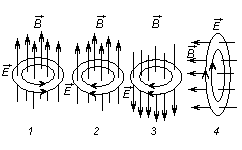 Ваша самооценка Таблица ответов12345678910